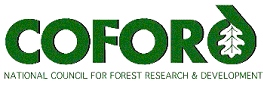 Forestry and Wood UpdateMarch 2003 - Volume 3 Issue 3CONTENTSCOFORD Seminar: Managing our broadleaf resource to produce quality hardwood timber	1New COFORD Connects notes	2Opportunities for Wood Biomass Unveiled	2INTERREG – Renewable Energy	3WOODSPEC Going International	3Centre for Timber Engineering Opens	3UK shows us the way to get wood biomass up and running	4InnovaWood	4Carbon Corner	5National Tree Week	6IOH Conference: Getting on with the natives	6RAI Annual Seminar: Boats and Planes, Cars and Trains:  the effects of human transport on ecosystems	6Conference: Putting Rivers First – A Guide to Sustainable Forest Management	7Seminar: Educating the Urban Foresters	7Symposium:  Sustainable Use of Forests	82003 Certification Watch Conference and Field Tour	8Walnut Symposium	8Foundation for European Forest Research	9Workshop: Forest Operation Improvements in Farm Forests	9Company secures biomass stockpiles	10COFORD  , Belfield,  4, .Tel: (01) 7167700 	 Fax: (01) 7161180Email: info@coford.ie 	Web: www.coford.ieCOFORD’s Activities are funded by the Irish Government under the National Development Plan, 2000-2006.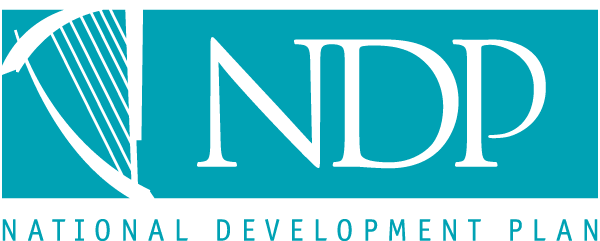 To unsubscribe to this newsletter, reply to info@coford.ie 
with the word 'unsubscribe' in the subject field.This newsletter was compiled and edited by 
Lauren MacLennan, Technology Transfer Co-ordinator. 
Email: lauren.maclennan@coford.ieCOFORD Seminar:Managing our broadleaf resource to produce quality hardwood timberCOFORD presents the second in a series of two-day events on growing and managing broadleaved trees and utilising hardwood timber in . The seminar will be held on 10 and 11 April 2003, at the Hotel Kilkenny, , Kilkenny. This follows the very successful event held at Carrick-on-Shannon in October 2002. The programme for Thursday, 10 April 2003, includes:The national and local broadleaf resource, by Niall Farrelly, Forest Service.Growing broadleaves – from the grower’s point of view, by Michael Gabbett, Grower.The UK experience with the production of quality broadleaves, with the main emphasis on continuous cover forestry, by Dr Peter Savill, .Broadleaves and their management, by Michael Bulfin, Teagasc.After an early lunch, busses will depart for a field visit to the plantation of Mr T. Mullins, at Castlefield, Dungarvan, Co Kilkenny, to view pure stands of sycamore, ash and oak. The programme for Friday, 11 April 2003, includes: An overview of hardwood utilisation in Ireland, by Gordon Knaggs, Gordon Knaggs and Associates.Making the grade – appearances matter, by Kevin Maye, .Processing the hardwood resource, by Seamus Heaney, Coillte.The joinery sector and its material requirements, by Pat Phelan, Kingsriver Furniture.After lunch, busses will depart for a visit to Kingsriver Furniture where Pat Phelan will showthe processing of hardwoods  from sawlog to fine furniture.Attendance at the conference (including refreshments and lunches) costs  €35 per person. Further information and the registration form can be downloaded from the COFORD website at http://www.coford.ie/newsandevents/kilkenny.pdf.Registration forms should be completed and returned to COFORD before 1 April 2003. Alternatively, email info@coford.ie or telephone 01-7167700 to secure your place. Back to List of ContentsNew COFORD Connects notesCOFORD has just published four new notes in the COFORD Connects series. These have been mailed to all subscribers for inclusion in their purpose-made COFORD Connects folders. The titles of the latest notes are:The collection, storage, treatment and handling of conifer tree seed.The collection, storage, treatment and handling of broadleaved tree seed.The importance of plant size for successful forest plantation establishment.Plant quality: what you see is not always what you get.The next set of new notes is in preparation at the moment, for publication later in the year. If you would like to receive the COFORD Connects folder and notes, please send an email to info@coford.ie, or telephone 01-7167700.Back to List of ContentsOpportunities for Wood Biomass UnveiledThe sixth alternative energy requirement programme (AER VI) has just been launched. The AER series is the mechanism through which the Irish Government invites prospective generators of electricity from renewable sources to make applications to build and operate new electricity generating plants. In the context of AER VI, renewable sources mean biomass, hydro and wind. The official text of the competition can be downloaded from the website http://www.dcmnr.ie/files/AERVI%20draft%209%20dcmnr.pdf. The target of this competition is to secure 50 MW of offshore wind and 28 MW of biomass derived electricity. Specifically, the limits for biomass technologies are:Biomass (power-only)
up to 8 MWBiomass – anaerobic digestion
up to 2 MWBiomass – Combined heat and power
up to 28MWIt is hoped that the target will be achieved by offering premium prices for the electricity produced through Power Purchase Agreements (PPA). The exact price offered will depend on the bids received, but ‘cap’ prices are outlined in the documentation as follows:Biomass (power-only)
6.412 eurocent per kWhBiomass – anaerobic digestion
7.0 eurocent per kWhBiomass – Combined heat and power	
7.0 eurocent per kWhAn indicative cap price of 8.4 eurocent per kWh is outlined for offshore wind energy. Bid prices greater than the ‘cap’ prices will not be considered, except in the case of the offshore wind category. Exactly why offshore wind is receiving preferential treatment is not clear but will be the subject of a request for clarification.Many potential generators of biomass-derived electricity have keenly awaited AER VI. However, whether or not the price offered for this electricity is sufficient to encourage any of them to make the capital investment remains to be seen. The closing date for applications under AER VI is 17h00 on 24 April 2003. Back to List of ContentsINTERREG – Renewable EnergyThe Department of Communications, Marine and Natural Resources, , and the Department of Enterprise Trade and Investment, , have jointly announced the official launch of the Renewable Energy/Energy Efficiency Measure which will be supported under the EU INTERREG IIIA Programme.The overall objective of the Measure is to stimulate the wider use of renewable energy/energy efficiency technologies at a local level within the INTERREG region. The objective will be achieved through grant-aiding proposals that meet the criteria outlined for the Measure and which also offer best practise solutions to the specific energy problems of the region. In addition, projects must involve partners on both sides of the border.The overall value of the Measure over the lifetime of the Programme is €6.8 million. The bulk of the Measure activities will be implemented through a number of Calls for Proposals where interested parties will be invited to submit their proposals to the Departments who will act as joint Implementing Bodies for the Measure. The 1st Call for Proposals will be open from Monday, 24 February 2003 to Tuesday, 6 May 2003.In tandem with the launch of the Measure, the Implementing Bodies have published a leaflet which provides further details of the Measure through a questions and answers format. Information on the application process is available on-line from http://www.eugrants.org. Click on “Procedures” for further details. Alternatively, application forms can be obtained from: Department of Communications, Marine and Natural Resources
Leeson Lane, Dublin 2Contact: Mr Michael Purcell 
Tel: 01 6041682; 
Email: Mchaelj.Purcell@dcmnr.ieDepartment of Enterprise, Trade and Investment
Netherleigh,  
Contact: Mr Jim Doran 
Tel: (048) 90529516; 
Email: Jim.Doran@detini.gov.ukBack to List of ContentsWOODSPEC Going InternationalA high percentage of hits on the Woodspec website (www.coford.ie/woodspec) originate from outside of . However, Woodspec was written and produced specifically as a guide to designing, detailing and specifying timber in . Following discussions with the Scottish Forest Industry Cluster it was decided to explore the possibility of tailoring parts of the publication and website to cover  building standards and regulations. This work has been ongoing for several months and is nearing completion. It is envisaged that the website will carry generic information applicable to both jurisdictions and links to country specific information. The over-riding objective is to make available a technical information platform on which the enhanced use of timber products can be championed. Back to List of ContentsCentre for Timber Engineering OpensLast year Forestry and Wood Update reported that a new Centre for Timber Engineering would be established in the . The hosting of the Centre was subject to a tendering process and a number of universities submitted bids.   in  was chosen as the home for the centre. The objectives of the Centre, which is supported by the Scottish Forest Industry Cluster, Scottish Enterprise and industry, ( http://www.forestryscotland.com/) are to provide a continuous professional development (CPD) programme, to undertake strategic research on timber strength and end-use applications and to provide training to undergraduate and graduate students. The first intake of students will be in September 2003 and students on the four-year course will graduate with a BSc in Civil and Timber Engineering. The Centre was opened on 17 January, by Scottish Minister for , Transport and Lifelong Learning, Mr Iain Gray.More than 60% of houses built in  are timber-framed and with the output of Scottish forests set to substantially increase over the next two decades there is an opportunity to secure significant investment and jobs while building a sustainable forest industry. To achieve this, the research and teaching in timber engineering needs to be expanded and enhanced. Working in partnership with all aspects of the timber industry, the new Centre aims to enhance the level of knowledge amongst designers and professionals, which in turn will create market opportunities and result in higher demand for domestic timber products. The Centre will also help rural inclusion by supporting a vital Scottish rural industry. Professor Ban Seng Choo is the first Director of the Centre. Back to List of Contents shows us the way to get wood biomass up and runningThis newsletter has been reporting on various efforts to put in place an operating environment in  which will enable the potential of wood biomass for energy production to be realised. The UK have short-circuited the long tendering process and have given Stg£2 million direct funding to a project in Somerset that will see a 2.5 MWe woodchip-fired energy plant established. The total cost of the project is Stg£6.43 million. The electrical output will be sufficient to supply about 2,500 homes. The support is part of a Stg£66 million capital grants scheme by DTI. The Scottish Minister with responsibility for Forestry also recently announced the establishment of a body called Renewables UK, which is charged with championing UK-produced renewable energy on the international green energy market.Meanwhile, the Forestry Commission in  has created a capital grant scheme to support the establishment of wood energy installations. It is envisaged that Stg£6.9 million will be available to support energy projects below 2 MWe. The level of grant aid will be 50% for heat only boilers, CHP plants and fuel processing equipment. In addition, it is reported that a feasibility study is showing promise for the establishment of a 30-40 MWe wood biomass-fired power plant in Lockerbie. This plant would utilise in excess of 500,000 tonnes of pulpwood and residues and is seen as pivotal to the future development of the forest industry in .Back to List of ContentsInnovaWood Eurofortech, Eurifi, Euroligna and Eurowood have launched the InnovaWood Initiative in order to create a co-ordinated supporting infrastructure for innovation in the , Wood-based and Furniture industries sector. The first general assembly of InnovaWood, held in  on 5 February, marked the election of the following team:President – Dr Jos Evertsen ()Vice President (Finance) – Mr Marc Van Leemput ()Vice President (Promotion and Publicity) – Mr Manuel Boronat ()Vice President (External relations) – Dr Tony Bravery (UK)Vice President (Programme Strategy) – Dr Per Larsson ()A strategy steering group will advise the directors on strategic issues. This group consists of Dr Pekka Peura, Technical Director, UPM Kymmene and Mr Daniel Guinard, General Manager, CTBA.The management structure includes five divisional co-ordinators who are responsible for developing a strategy for each of their divisions by June 2003. The development of the strategy will be an inclusive process using web-based discussion groups. The commencement of the consultation phase will be announced at the InnovaWood website in the coming weeks (see http://www.innovawood.com).The divisional co-ordinators are:RTD and Innovation – Dr Tuija Vihavainen ()Knowledge Transfer - Dr Jose Vincente Oliver ()Training and Education – Dr Heinz Müller ()Environment and Sustainability – Prof. Arno Frühwald ()Integrated Woodchain – Dr Peter Bonfield ()The general assembly was followed by a workshop with presentations from each of the divisional leaders, DG Research, DG Environment and Dr Pekka Peura, Technical Director, UPM Kymmene. The next InnovaWood workshop has provisionally been set for 4 and 5 March 2004 in , to coincide with the Irish presidency of the EU. The InnovaWood offices are located in  and the executive consists of Mr Eoin Sweeney and Mr Charles Harper.InnovaWood will consist of all of the original members of the four funding representative organisations. COFORD will be a member through its original membership of Eurofortech and Eurowood.Back to List of ContentsCarbon CornerImpact of a reduced planting programme Many readers of Carbon Corner will be aware of the reduced funding that is available in 2003 for the afforestation programme. This is despite fact that carbon sequestration resulting from afforestation is one of the mechanisms identified in the government’s National Climate Change Strategy to achieve compliance with emission targets set under the Kyoto Protocol. The sequestration target has been set at 1 million tonnes of carbon dioxide per annum for the first commitment period (2008-2012). Current indications are that afforestation will be able to meet this target, given the high afforestation levels since 1990.However, all the indications are that in the current year the afforestation rate will reduced by about one third, from 15,000 to 10,000 ha. What effect is this likely to have on sequestration levels? The effect can be modelled using CARBWARE, a new software tool developed by COFORD. However, any analysis of the effect has to take into account that sequestration levels will be relatively low during the early years of plantation establishment and growth. It is only when the crop begins to fully occupy the site and leaf area index has correspondingly expanded that sequestration reaches significant levels. For most crops this is from age 10 to 15 onwards. CARBWARE takes this into account. So plantations established from now until 2008 will have a lesser effect in the period 2008-2012 than they will over subsequent commitment periods. We can show this effect using scenario modelling carried out recently by Dr Gerhardt Gallagher on behalf of COFORD. We have plotted cumulative carbon sequestration under two different scenarios, 10,000 and 15,000  ha annual afforestation programmes respectively, to the end of 2017 (the end of the second five-year commitment period). We also show the difference in carbon stored. The difference between the two is relatively small at first but increases year-on-year at a constant rate of change of about 112,000 tonnes of CO2. Over the ten years the difference adds to just over one million tonnes of CO2, almost exactly equal to one full year’s sequestration target. Achieving compliance with the  target will demand significant reductions in greenhouse emissions across sectors. This will come at a cost as new technologies and ways of doing business will have to be introduced. The use of carbon sinks, sustainably managed, in the context of a national afforestation programme pitched at an afforestation level 15,000 – 20,000 ha, offers a fully legitimate way of helping to meet national greenhouse gas targets. The afforestation programme also contributes to national development by building up a wood resource and putting in place other environmental benefits. Wood also has a role to play in reducing fossil fuel consumption through the use of renewable wood energy. Back to List of ContentsNational Tree WeekNational Tree Week - 2 to 8 March 2003 - was launched on Sunday 2 March 2003 by An Taoiseach, Mr Bertie Ahern T.D., at the National Botanic Gardens, Glasnevin. National Tree Week is an annual tree festival celebrating all positive aspects of trees in our lives and environment. It is organised by the Tree Council of Ireland with the sponsorship of Coillte and SPAR. Clean Air - Grow your Share is the slogan for this year and reflects the concerns for global warming which is caused by the build-up of carbon dioxide in the atmosphere. A full programme of events throughout the country can be found at the website http://www.treecouncil.ie/events2003.htmBack to List of ContentsIOH Conference:
Getting on with the nativesAs part of National Tree Week, the Institute of Horticulture (IOH) Spring Conference will be held on 6 March 2003 at    (Woodlock Hall), , Drumcondra,  9. The theme of the conference is Getting on with the Natives - The Landscaping Potential of Irish Native Plants and the programme includes the following presentations:Under the Trees - Donal Synnott, ;Native Tree Species – Working with Seed to Secure their Future – John Fennessy, COFORD;  to Irish Landscapes; Strategic Planning and Design Approach - Art McCormick, MosArt Landscape-Architecture-Research;Only Natives Need Apply!! - Terry O’ Regan, BHL Landscapes;Forging Nature’s Signature – Wildflowers and Landscaping - Declan Doogue.Further information can be obtained by sending an email to farmhouse@indigo.ieBack to List of ContentsRAI Annual Seminar:
Boats and Planes, Cars and Trains: 
the effects of human transport on ecosystemsThe ’s National Committee for Biology will be holding its Annual seminar on 1 and 2 April 2003. The theme of the seminar will be Boats and Plans, Cars and Trains: The Effects of Human Transport on Ecosystems. The seminar will be a gathering of Irish environmentalists from a wide range of professional backgrounds concerned with natural heritage conservation, as well as invited experts from other parts of the world to give a global perspective.The programme includes the following presentations:Aliens – the ecological and economic impacts of exotic species in the Mediterranean Sea - Dr Bella Galil, National Institute of Oceanography, Haifa, IsraelRoads as ecosystems - Ms Lisa Dolan, University College CorkRoad run-off: composition and ecological effects - Ms Sarah O’Reilly, University College CorkBats, birds and bridges: an ecological study - Mr Patrick Smiddy, DúchasAssessment of the natural environment in national road schemes - Richard Nairn, NATURA Environmental ConsultantsBermuda – an island invaded - Dr Wolfgang Sterrer, Bermuda Natural History Museum, BermudaGalapagos – jewel under threat? - Dr Padraig Whelan, University College CorkPeople, plastics and a new era of polar pioneers - Dr David Barnes, British Antarctic Survey, Cambridge, UKLeave no footprint – the ecological impact of leisure transport - Professor John Davenport, University College CorkExtra luggage – arthropods as aliens and disease carriers - Dr Tom Kelly, University College CorkAquatic transport and exotic species: challenges for ecosystem management - Dr Dan Minchin, Marine Organism Investigations, Killaloe, IrelandA historical review of the impact of TBT from marine transport on coastal environments - Dr Gavin Burnell, University College Cork Alien plants in Ireland - how did they get here and how are they spread? - Ms Sylvia ReynoldsPristine environments: are people the problem? - Professor Peter Woodman, University College CorkAll details and registration forms are available at http://www.ria.ie/committees/biology/events.htmlBack to List of ContentsConference:Putting Rivers First – A Guide to Sustainable Forest ManagementThis conference will be held from 14 to 16 May 2003, at North West Castle Hotel, Stranraer, Scotland. The EU LIFE Project (UK 182) is a demonstration project, established to create a demonstration of sustainable forestry to protect water quality and aquatic biodiversity in two river catchments in Scotland and Sweden. The objectives of the project are:to exchange information between a wide range of partner organisations and experts in Britain, Sweden and beyond;to identify best practice in catchment planning and management;to identify best practice in aquatic and riparian habitat improvement. The conference programme for the first day includes the following presentations:Introduction and background. The project objectives, structure and outcomes. Partnerships and Planning: Partnership working, community involvement, planning and monitoring.Information Exchange and Public Participation: A planning and inventory system on the web.Forestry protecting the freshwater environment: Planning and operational guidance to the forest industry. Forest Civil Engineering protecting the freshwater environment: Planning and operational guidance for engineers.Specialist enhancement of the freshwater environment. Forests enhancing the freshwater environment.Aiding the recovery of fisheries and aquatic wildlife.Engineered wetlands in river catchments.The second day will be taken up with field tours of the Cree catchment demonstration sites, and the third day will be spent on debate and feedback, with four workshops planned: Workshop 1: Protecting the freshwater environment during forest operations – key issues for debate: e.g. silt trap use, design and effectiveness; management of brash, including waste issues; culvert design; machine use on roads.Workshop 2: Enhancing the freshwater environment - key issues for debate: optimum level of shade; optimum buffer width, best species mix, add/remove woody debris, limited conifer retention.Workshop 3: Partnerships, information exchange and public participation - key issues for debate: data needs and sharing; licensing; copyright.Workshop 4: Dealing with forestry and surface water acidification - key issues for debate: fish stocking; liming; pollution control; forest redesign.For further information email enquiries@cvcwt.org.uk.Back to List of ContentsSeminar:Educating the Urban ForestersThe 6th IUFRO European Forum on Urban Forestry will be held from 21 to 23 May 2003 in Arnhem, The Netherlands. The Forum will explore what education means for the urban forester, how it is changing, how the increasing commonalities in professional education are beginning to emerge across Europe and what the implications are for all the urban forestry professionals. The three-day symposium programme will include plenary and parallel sessions, a poster session, and an excursion. Contributions will cover the themes:Status and needs of urban forestry education in the respective countries.What are the key skills urban forestry professionals should have? How can these be covered in education?The role of continuous professional education in urban forestry.Experiences with special education programmes for staff.Joint learning of parties involved (users, interest groups, politicians).Urban forestry: a matter of learning by doing?More information and the forms for registration can be found at www.efuf.org.Back to List of ContentsSymposium: 
Sustainable Use of ForestsThe International Symposium Towards the sustainable use of Europe's forests. Forest ecosystem and landscape research: scientific challenges and opportunities will take place from 25 to 27 June 2003, in Tours, France. The objectives of this symposium are to provide a scientific forum on forest ecosystem and landscape research; and to identify the scientific priorities for forest ecosystem and landscape research within the context of sustainability, and to discuss the readiness of the forest research community for addressing these scientific priorities.The symposium is structured around four main research areas:Biogeochemical cycling, which is understood in a broad sense to cover fluxes, balances and processes of carbon, water, nitrogen and mineral nutrients at the different scales from the near root environment to the continental biosphere.Biodiversity and forest management, which concerns the role and importance of biodiversity for forest ecosystems and its functioning as well as the problems dealing with conservation and nature protection.Landscape ecology, referring to ecosystem and landscape dynamics, interactions between ecosystems, spatial and temporal heterogeneity, and landscape metrics that concern both the forest-dominated as well as the non-forest-dominated landscapesSocio-economics, concerning environmental economy, forest policy and economics, planning and balancing interests, sociology, tenure, etc. For further information, visit the website http://www.efi.fi/events/2003/Forest_ecosystem/Back to List of Contents2003 Certification Watch Conference and Field TourThe third Certification Watch Conference will be held on 25 to 29 March 2003 at the Hyatt Regency in Vancouver, BC. The conference, entitled The Policy and Practice of Forest Certification, builds on a two year tradition of strategic conferences focusing on forest certification, responsible procurement and related matters. For the first time, the 2003 event will include a field tour and a scholarship programme. For more information, please email info@CertificationWatchConference.org or visit the website www.CertificationWatchConference.orgBack to List of ContentsWalnut SymposiumThe 5th Walnut International Symposium will be held in Sorrento (Naples), Italy, from 7 to 14 November 2004. The proceedings will be published in Acta Horticulturae. Walnut (Juglans regia L.) has been cultivated in Italy since the 8th century B.C. Walnut is traditionally cultivated in the Campania region for fruit and wood production. Recently, modern walnut plantations for qualitative products and environmental revaluation have been established in Veneto as well as in other Italian regions. The symposium will cover:Genetics and BreedingBiotechnologyBiology and PhysiologyPests, Diseases and Plant ProtectionPropagation and RootstocksOrchard ManagementNut and Wood ProcessingFor further information, email davanzato@mclink.it or mimi@ias.tr.cnr.itBack to List of ContentsFoundation for European Forest ResearchThe Foundation for European Forest Research will give out a Research Grant of €5,000 to a senior forest researcher for independent research work (minimum 1 month) at European Forest Institute (EFI) headquarters in Joensuu. The topic of the research work should fit in EFI priority areas in research: (i) forest ecology and management (ii) forest products markets and socio-economics (iii) policy analysis and (iv) forest resources and information. More information on the research priorities is available at EFI's website at www.efi.fi/research/. The selection criteria are the applicant's previous merits in research and the research plan's scientific quality and relevance to EFI's scope and activities. The deadline for the applications is 30 April 2003. Further information can be obtained from the Foundation website http://www.fefr.org/grant.html. Application forms are available from http://www.fefr.org/GrantForm.rtfBack to List of ContentsWorkshop:Forest Operation Improvements
in Farm ForestsThe Joint Committee/IUFRO workshop on Forest Operation Improvements in Farm Forests is to be held in Logarska dolina, Slovenia, from 9 to 14 September 2003. The first announcement is available at the Joint Committee's website http://www.unece.org/trade/timber/docs/jc-sem/sem-56/sem-56.htm The workshop will offer a contemporary overview of role, prospects and trends of forest operations related to the farm forests and its importance within the forestry sector, changes needed and guidelines for their contribution to the overall forest conservation and utilisation. The workshop is aimed at all those involved in forestry, in particular in developing, planning and executing forest operations and management, as well as in teaching, training and extension work and in administrative and policy advisory services.Papers and posters will be presented under the following headings:Introduction into Slovenian Forestry and its role in EURecent advancements in forest operations in farm forests: Planning and organisation of forestry work, sustainable forest management practices in small-scale forest operations, machines and systems employed by farm forest owners, productivity and costs of operations, environmental and social dimensions of small-scale forest operations. Importance of farm forests for forestry, rural and regional development: role of farm forestry in societies of urbanisation and in view of globalisation, employment and income generation, provision of additional raw material including special wood products (e.g. poles, chips, fuelwood) for forest industries and society. Education, extension and training for farm forest owners: Transfer of technical knowledge and skills, improving safety and health in forestry work, reduction of accidents rates, increase of competence, work performance and outputs. Organization and financial support for farm forest owners and associations: Formation of associations to develop infrastructures supporting forestry and agricultural activities, assistance in contract operation arrangements, business negotiations and contracts, technical and financial assistance through non-governmental and governmental forestry organisations.Development of trade and marketing arrangements: Provision of price information on roundwood, establishment of services for a marketing board, standards and wood quality production.Back to List of ContentsCompany secures biomass stockpilesSource: http://www.solaraccess.com/news/story?storyid=3684DynaMotive Energy Systems Corporation has secured its first option on biomass stockpiles. DynaMotive announced it signed an option for 500,000 tons of wood residue with L&M Wood Products of Saskatchewan. Fully processed, the site should yield up to 2,140,000 barrels of BioOil (or 1,150,000 barrels of oil equivalent). BioOil is a green house gas (GHG) neutral fuel that can effectively displace natural gas, diesel and heavy fuel in heat and power applications. The wood residue is currently disposed of in landfills and is a source of methane emissions, a gas that contributes to the green house gas (GHG) effect. The combination of methane emissions reduction and the potential to displace fossil fuels in heat and power applications provides a unique opportunity to maximize the environmental benefits to the Province of Saskatchewan and enhance GHG credit potential of the reserve. The biomass stockpile would also yield significant carbon dioxide, sulfur dioxide and nitrogen oxide credits. DynaMotive estimates that 325,000 tons of CO2e (carbon dioxide equivalents) credits will be generated from the biomass if the BioOil produced is utilized to displace natural gas. Substantially more CO2e credits would be generated if the BioOil displaces diesel, bunker oil or coal. Saskatchewan has significant biomass stockpiles. Currently 3.9 million tons are estimated to be in landfills. If processed, the land filled residue could yield 9 million BOE and 2.5 million tons of green house gas credits. Furthermore it is estimated that a residue excess of over half a million tons  per  annum  is being produced (1.15 millions BOE potential per annum and 325,000 tons of GHG credits). The conversion of these residues into a usable fuel would contribute significantly to the Province and Federal Government's emission reductions targets established under the Kyoto Protocol. The Kyoto Protocol establishes market-based mechanisms that allow for emissions trading such as the Clean Development Mechanism, Joint Implementation Program and International Emissions Trading. It is estimated that the international carbon market could grow into a US$10 billion market in the next 8 years, creating considerable growth potential domestically and internationally for DynaMotive's technology. For further information visit http://www.dynamotive.comBack to List of Contents